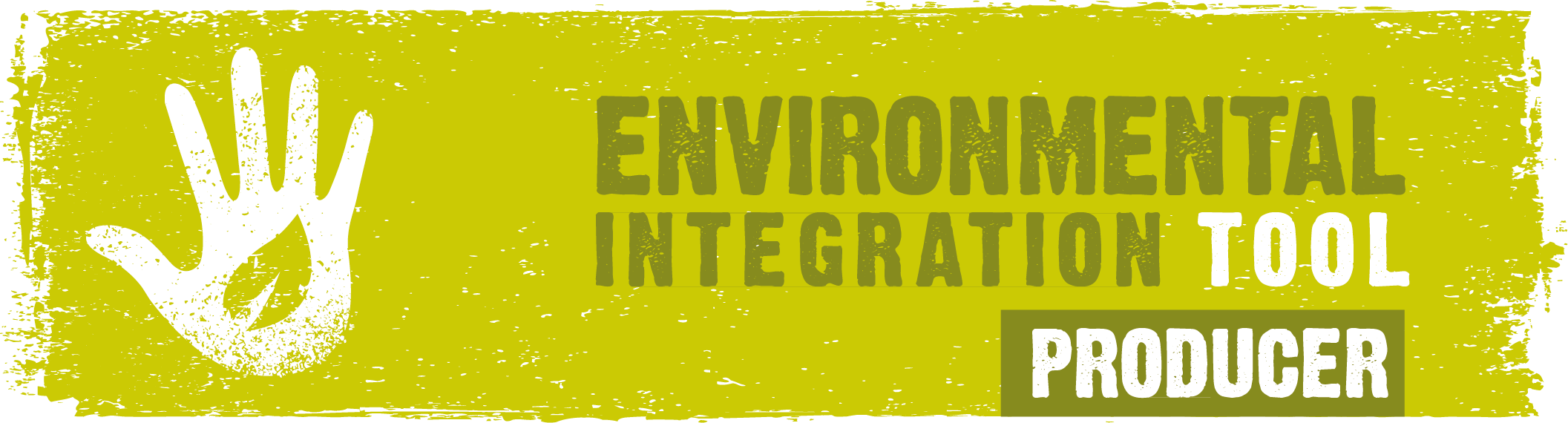 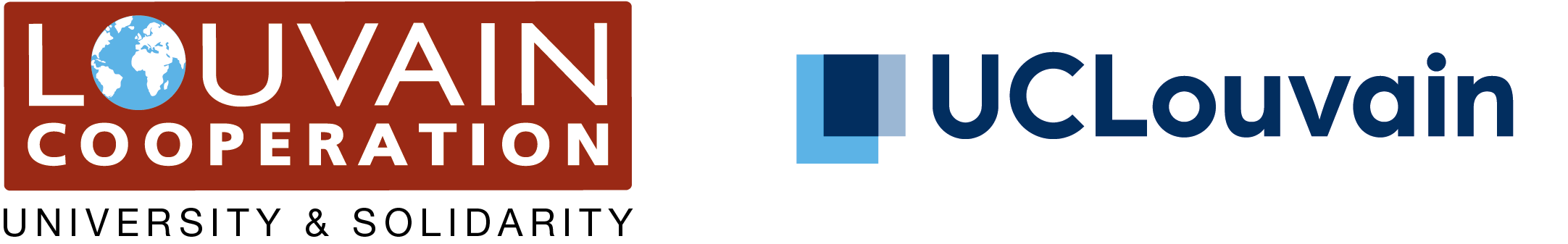 READ THIS BEFORE YOU STARTSTEP 1: ENVIRONMENTAL DIAGNOSIS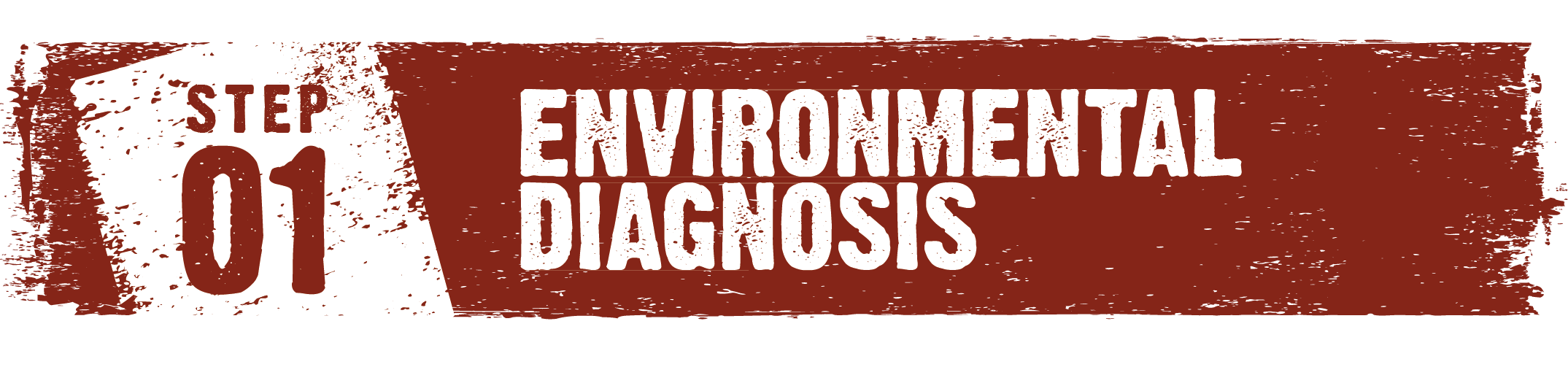 TERMS OF USESHORT DESCRIPTION OF THE ACTIVITYSHORT DESCRIPTION OF THE ENVIRONMENTAL CONTEXTMUTUAL EFFECTS BETWEEN THE ENVIRONMENT AND THE ACTIVITY THEME 1 - EFFECTS OF THE ENVIRONMENT ON THE ACTIVITYTHEME 2 - EFFECTS OF THE ACTIVITY ON THE ENVIRONMENTTHEME 3 - WILLINGNESS TO COMMITTHEME 4 - CAPACITIES AND NEEDSSUMMARYOnce this summary has been completed, if necessary, don’t forget to fill in the “a posteriori” spaces in the sections “SHORT DESCRIPTION OF THE ACTIVITY”, “SHORT DESCRIPTION OF THE ENVIRONMENTAL CONTEXT” and “MUTUAL EFFECTS BETWEEN THE ENVIRONMENT AND THE ACTIVITY”, in the above pages 5 to 7.LESSONS LEARNEDSTEP 2: COMMITMENTS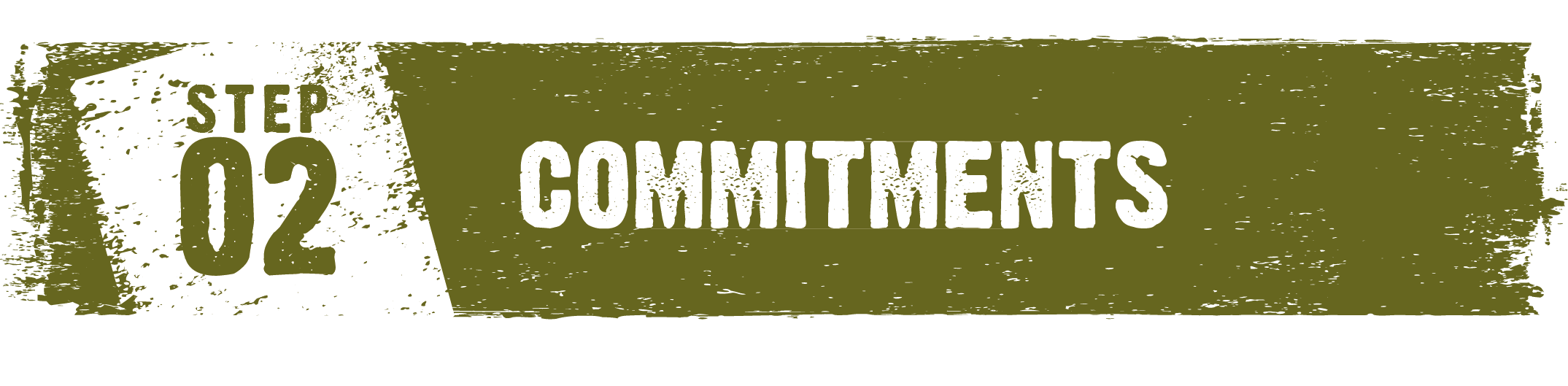 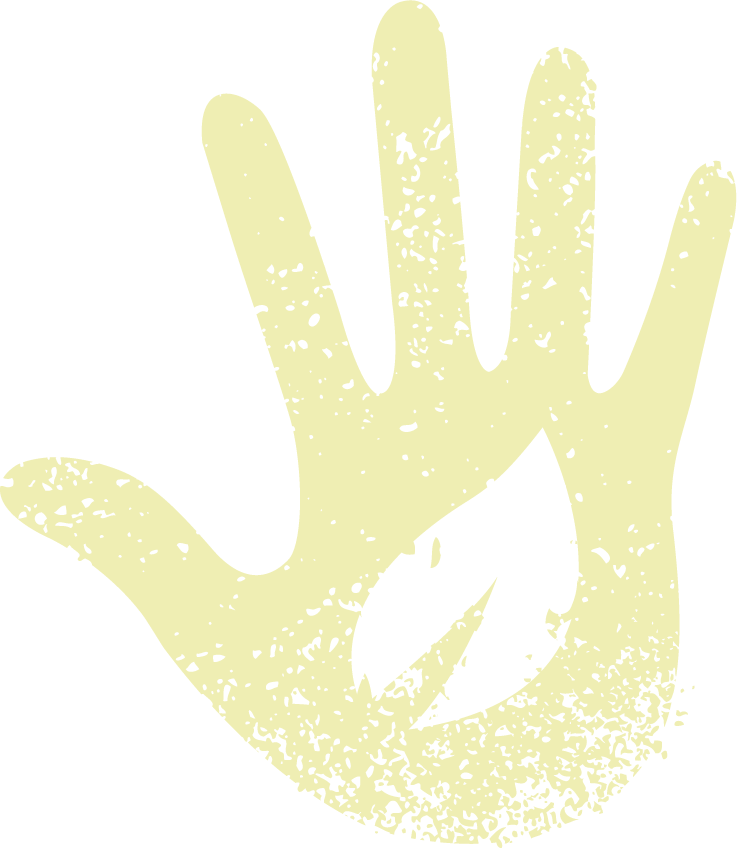 COMMITMENT SHEET: ENVIRONMENTAL INTEGRATIONFollowing the environmental diagnosis carried out on …………………………, the main effects of the environment on the activity and the main effects of the activity on the environment have been identified.Acknowledging these effects, the producer, ………………………………………………………………, undertakes the following self-determined commitments to strengthen positive impacts and/or mitigate* negative impacts, first, of the environment on his/her activity, and second, of his/her activity on the environment : The technical team, ………………………………………………………………, commits to support the producer’s efforts regarding the environment through the following actions :By signing, the producer and the representative of the technical team implicitly approve the diffusion and disclosure of the information included in this sheet. If one expresses some reservations, these must be specified and justified in the “confidential information” section in front page.Done at …………………………, on …………………………The producer					The representative of the technical teamSTEP 3: COMMITMENTS IMPLEMENTATION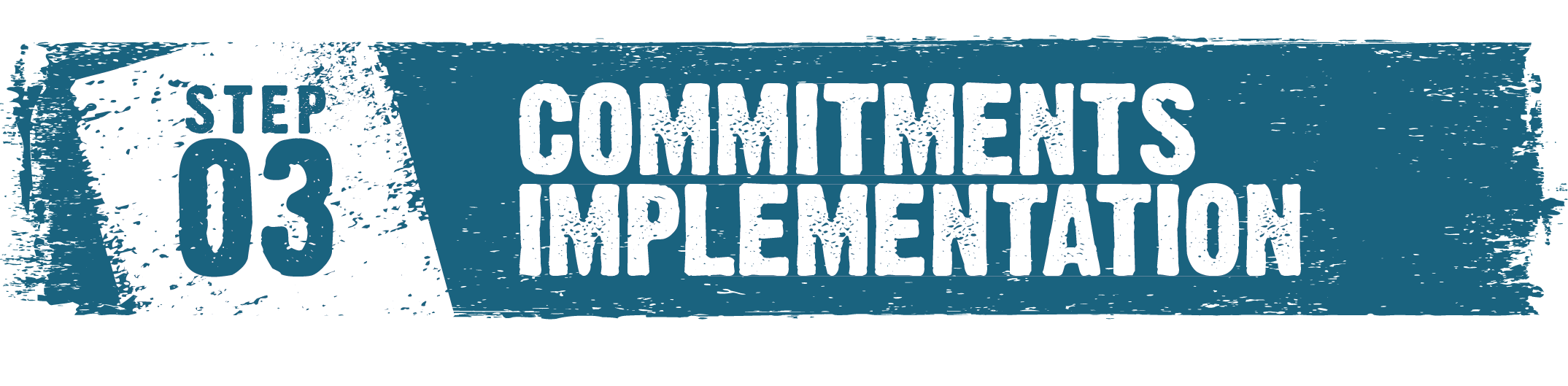 LESSONS LEARNEDAPPENDIXPRODUCTIVE UNITCountryRegion / ProvinceMunicipality / DistrictProducerContact detailsConfidential informationBy filling in this document, the producer and the technical team implicitly approve the diffusion and disclosure of the information included in this report. If they express some reservations, these must be specified and motivated in the above table. 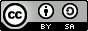 This work is licensed under a Creative Commons “Attribution Share-Alike (BY-SA)” License (see http://www.creativecommons.be/fr).READ THIS BEFORE YOU STARTPURPOSEThis Environmental Integration Tool (EIT) has been designed to structure a dialogue, a reflection process, on environmental integration between an economic actor responsible for a productive activity that is supported by one of our projects/programmes, and the technical team in charge of this project/programme (but can also be used by an unaccompanied economic actor in a self-analysis exercise). This actor can be an individual, a family, a group, an association, a cooperative, a collectivity, etc.For practical reasons, the terms “activity” and “producer” will refer respectively to “a productive activity” and “one or more economic actors responsible for a productive activity”.This tool is intended to be applied following a 3-steps approach:Firstly, an environmental diagnosis is conducted to highlight the mutual influence between the producer’s activity and the environment, his/her will to commit with environmental integration in his/her activity, and his/her capacity and needs in that regard.This diagnosis is intended to lead to self-determined commitments on the producer’s part, and to support actions to be implemented by the project/programme that supports the activity.Finally, depending on the agreed terms, the progress of those commitments’ implementation is evaluated. Appendices have been joined to this document to facilitate the EIT’s application. It includes a glossary of the terms that are specific to this tool (APPENDIX 1). These are marked with an asterisk (*) in the rest of the document.TERMS OF USEThe terms of use of this tool are open-ended. We leave it to the technical team and to the producer to determine which suit them better, depending on the context:Joint application between the technical team and the producer (analysis through a dialogue);Individual application on behalf of the producer, i.e. without the support of a technical team. The tool will then serve as a basis for self-analysis;Participation, or not, of third parties (as observers, facilitators, etc.);Any other method justified by the context.In any case, we kindly recommend you to specify the application modalities in the frame “TERMS OF USE”, on page 4.DATEThe environmental diagnosis is made through a semi-structured questionnaire, divided in 4 themes:The effects of the environment on the producer’s activity;The effects of the producer’s activity on the environment;The producer’s willingness to commit for the environment;His/her capacities and needs to commit.The idea is to highlight the producer’s knowledge and perceptions regarding the environment, and the main mutual relations (positive or negative) between his/her activity and the environment.This environmental diagnosis step displays:The terms of use: identification of the producer, description of possible third parties taking part in the diagnosis and their role (as observers, facilitators, etc.), and determination of who assigns the indicator scores;A brief description of the producer’s activity;A brief description of the environmental context, which provides a baseline of the environmental situation in the activity or area;A brief description of the mutual effects between the environment and the producer’s activity;A semi-structured questionnaire for each theme;A summary of all scores, as well as the main actions identified to improve the environmental situation of the activity;The lessons learned during this process, highlighting what the key actors gained from the diagnosis, and potential proposals for improvement.Each thematic questionnaire is made up of:Target questions: these shouldn’t necessarily be answered in order and may be adapted (or deleted) according to the context; A weighting indicator for the assessment of each theme. It doesn’t serve as formal check, but rather as an informative check-up to assess the knowledge and capacities of the producer. For optimal results, it is essential for the producer to remain objective and critical regarding his or her activity;A table summarising the answers given, the overall topic score and potential comments.WHICH OF THE FOLLOWING TERMS BEST DESCRIBES THE PRODUCER? **   Individual
   Family 
   Group of individuals/families independently pursuing the same activity
   Association/cooperative/families pursuing collectively the same activity
   Collectivity/community
   Others (specify): ………………………………………………………………………WHO PARTICIPATES IN THE APPLICATION OF THIS QUESTIONNAIRE?[Specify here the number of producer(s) and representative(s) of the technical team taking part in the diagnosis. In the case third parties are present, please identify them (name and position) and specify their role in the diagnosis.]THE INDICATOR SCORES ARE ASSIGNED BY: **   The technical team only    The technical team and the producer    The producer only   One or more third parties   Others (specify): ……………………………………………………………………...[Potential comments on the terms of use]** Please check the relevant box(es).A PRIORIThis section is meant to be filled in before meeting the producer, based on available information. It allows for a first overview of the activity. It can serve as a baseline for scores assignment in further sections of this diagnosis.In the case the producer conducts this diagnosis without any external support, he or she would then fill in this “a priori” section only.A POSTERIORIThis section is meant to be filled after the conduct of the environmental diagnosis, in order to highlight further relevant information.A PRIORIThis section is intended to be filled in before meeting the producer. It can serve as a baseline for scores assignment in further sections of this diagnosis. The technical team can use the first question of the Environmental Diagnosis of the EIT Programme as a baseline, if available.In the case the producer conducts this diagnosis without any external support, he or she would then fill in this “a priori” section only.A POSTERIORIThis section is intended to be filled in following the environmental diagnosis, in order to highlight further relevant information.A PRIORIThis section is intended to be filled in before meeting the producer. It can serve as a baseline for scores assignment, in further sections of this diagnosis. The technical team can use the EIT Programme as a baseline (themes 3 and 4 of the Environmental Diagnosis step, or themes 3 and 4 of the last application of the Environmental Monitoring step), if available.In the case the producer conducts this diagnosis without any external support, he or she would then fill in this “a priori” section only.A POSTERIORIThis section is intended to be filled in following the environmental diagnosis, in order to highlight further relevant information.In your opinion, how is air quality in your activity area?
Can you breathe well? Is the air contaminated? Does it have an unusual smell?
How does this affect your activity and its benefits?In your opinion, how is water quality in your activity area?
Is it safe to drink? Does it have an unusual smell or colour?
Does it contain chemical agents? Is it easily available? Is wastewater properly managed? 
How does this affect your activity and its benefits?In your opinion, how is soil quality in your activity area?
Are they fertile? Are you satisfied with their production? Are they contaminated?
Is there a lot of waste in your activity area?
How does this affect your activity and its benefits?In your opinion, how is the vegetation cover in your activity area?
Is it subject to degradation? Is it sustainably managed*?
How does this affect your activity and its benefits?Does biodiversity* seem protected/in danger in your activity area?
Do you have to face species that are harmful to your activity?
How does this affect your activity and its benefits?Is your activity sensitive to climate and its fluctuations? Do you notice the effects of climate changes (drought, flood, hail, frost, hurricane, etc.)?
How does this affect your activity and its benefits?In your opinion, what are the main environmental issues in your activity area? How long have you been experiencing their effects? Does this situation seem critical to you?
If the environmental context were to worsen, how would it affect your activity?Overall, do you think that the environment has a positive, negative or neutral impact on your activity?In the future, how do you think the effects of the environment on your activity are likely to evolve? LEVELJUSTIFICATIONSCORENilIs not aware that the environment has an impact on the activity0LowIs aware that some factors have an impact on the activity, but does not identify them1AverageIdentifies some factors that have an impact on the activity, but cannot explain their effects2GoodIdentifies some factors impacting the activity and explains their effectsOr identifies most of the factors impacting the activity, but cannot explain their effects3HighIdentifies most of the factors impacting the activity and explains their effects4OVERALL SCORE[Answers and potential comments][Answers and potential comments]What inputs, raw materials, equipment and products (and their level of toxicity) do you use? In what quantity? Does your activity affect air quality? Does it generate smokes? Do you take measures to limit the potential impact of your activity on air quality?Does your activity affect water quality? Its availability?
Do you take measures to limit river and water tables contamination?Does your activity affect soil quality? Do you take measures to improve soil quality or limit soil depletion, erosion or potential contamination sources? Does your activity affect the vegetation cover?
Do you take measures to improve it or limit its degradation?  Does your activity affect biodiversity*? Does it threaten some vegetal/animal species (or their habitat, food, breeding grounds)? 
Do you take measures to limit these impacts or in favour of biodiversity?Does your activity generate waste or wastewater? At which stage of the process and in what quantities? How do you treat them? Does it have consequences around or beyond your activity area?What energy source do you use for your activity (wood, coal, fuel, electricity, etc.)? In what quantity? Does it have consequences around your activity area, in supply areas, or in terms of greenhouse gases* emissions?Overall, do you think that your activity has a positive, negative or neutral impact on the environment?In the future, how do you think the effects of your activity on the environment are likely to evolve?LEVELJUSTIFICATIONSCORENilIs not aware that the activity has an impact on the environment0LowIs aware that the activity has an impact on the environment, but does not identify what it is1AverageIdentifies some sources of impact on the environment, but cannot explain their effects2GoodIdentifies some sources of impact on the environment and explains their effects Or identifies most sources of impact, but cannot explain their effects 3HighIdentifies most impacts on the environment and explains their effects4OVERALL SCORE[Answers and potential comments][Answers and potential comments]Do you have to comply with environmental regulations when pursuing your activity?  
Do you have any environmental certification? If so, which one(s)? Do you know any (other) that could be of interest to you?Do you think that environmental management* measures are essential to the conduct of your activity? Do you think they hold a sufficient place at the moment? Why?
Would you like to improve your action in that regard?What concrete actions do you think we could undertake in order to improve the state of the environment, or to mitigate* environmental pressures in your activity area?
How could you participate in these efforts?What concrete actions could you undertake to strengthen positive impacts and/or mitigate* negative impacts of the environment on your activity? 
Are you already implementing such actions? If so, which ones?What concrete actions could you undertake to strengthen positive impacts and/or mitigate* negative impacts of your activity on the environment?Are you already implementing such actions? If so, which ones?LEVELJUSTIFICATIONSCORENilDoes not take any action and does not see the point of committing0LowDoes not take any action, is ready to commit, but does not identify how1AverageDoes not take any action, is ready to commit and identifies howOr already takes some actions, but does not see the point of committing further2GoodAlready takes some actions, is willing to commit further, but does not identify how3HighAlready takes some actions, is willing to commit further and identifies how4OVERALL SCORE[Answers and potential comments][Answers and potential comments]Do you know any organisation(s) or individual(s) working on environmental issues, in particular in your activity area and/or sector? If so, which ones? Have you received support from them in the past? Of what type (information, training, technical support, financial support, etc.)? What theme(s) did they cover? Was this support occasional or continued? Were the people working with you (staff, members of the association, etc.) involved? In what way(s) did it help?[Fill in the below table]Do you know any organisation(s) or individual(s) working on environmental issues, in particular in your activity area and/or sector? If so, which ones? Have you received support from them in the past? Of what type (information, training, technical support, financial support, etc.)? What theme(s) did they cover? Was this support occasional or continued? Were the people working with you (staff, members of the association, etc.) involved? In what way(s) did it help?[Fill in the below table]Do you know any organisation(s) or individual(s) working on environmental issues, in particular in your activity area and/or sector? If so, which ones? Have you received support from them in the past? Of what type (information, training, technical support, financial support, etc.)? What theme(s) did they cover? Was this support occasional or continued? Were the people working with you (staff, members of the association, etc.) involved? In what way(s) did it help?[Fill in the below table]Do you know any organisation(s) or individual(s) working on environmental issues, in particular in your activity area and/or sector? If so, which ones? Have you received support from them in the past? Of what type (information, training, technical support, financial support, etc.)? What theme(s) did they cover? Was this support occasional or continued? Were the people working with you (staff, members of the association, etc.) involved? In what way(s) did it help?[Fill in the below table]Do you know any organisation(s) or individual(s) working on environmental issues, in particular in your activity area and/or sector? If so, which ones? Have you received support from them in the past? Of what type (information, training, technical support, financial support, etc.)? What theme(s) did they cover? Was this support occasional or continued? Were the people working with you (staff, members of the association, etc.) involved? In what way(s) did it help?[Fill in the below table]Do you know any organisation(s) or individual(s) working on environmental issues, in particular in your activity area and/or sector? If so, which ones? Have you received support from them in the past? Of what type (information, training, technical support, financial support, etc.)? What theme(s) did they cover? Was this support occasional or continued? Were the people working with you (staff, members of the association, etc.) involved? In what way(s) did it help?[Fill in the below table]ActorsType of support and frequencyThemesPeople involvedWay(s) it helped123Do you think (in your private capacity or in your organisation’s) you hold the knowledge and technical, organisational and/or financial capacities to implement the actions identified in theme 3? What kind of support would you need?Do you think (in your private capacity or in your organisation’s) you hold the knowledge and technical, organisational and/or financial capacities to implement the actions identified in theme 3? What kind of support would you need?Do you think (in your private capacity or in your organisation’s) you hold the knowledge and technical, organisational and/or financial capacities to implement the actions identified in theme 3? What kind of support would you need?Do you think (in your private capacity or in your organisation’s) you hold the knowledge and technical, organisational and/or financial capacities to implement the actions identified in theme 3? What kind of support would you need?Do you think (in your private capacity or in your organisation’s) you hold the knowledge and technical, organisational and/or financial capacities to implement the actions identified in theme 3? What kind of support would you need?Do you think (in your private capacity or in your organisation’s) you hold the knowledge and technical, organisational and/or financial capacities to implement the actions identified in theme 3? What kind of support would you need?LEVELJUSTIFICATIONSCORENilDoes not have the required capacities and does not identify his/her needs0LowDoes not have the required capacities, but identifies his/her needs1AverageHas some capacities, but does not identify his/her needs2GoodHas some capacities and identifies his/her needs 3HighHas all the required capacities to undertake concrete actions4OVERALL SCORE[Answers and potential comments][Answers and potential comments]THEMESCOREIDENTIFIED ACTIONSEffects of the environment on the activity/4a) For the producer:b) For the technical team:Effects of the activity on the environment/4a) For the producer:b) For the technical team:Willingness to commit/4a) For the producer:b) For the technical team:Capacities and needs/4a) For the producer:b) For the technical team:Overall environmental integration 
(overall score)/16a) For the producer:b) For the technical team:WHAT LESSONS DOES THE PRODUCER DRAW FROM THIS DIAGNOSIS? WHAT LESSONS DOES THE TECHNICAL TEAM DRAW FROM THIS DIAGNOSIS? DATEBased on the environmental diagnosis, the producer may commit to implement some actions, in order to strengthen positive impacts and/or mitigate* negative impacts, first, of the environment on his/her activity, and second, of his/her activity on the environment.The technical team, on the other end, commits to some support actions aimed at supporting the producer in the conduct of his or her commitments.These commitments may be:Undertaken verbally or by writing;Individual or collective;Carried out in a participatory manner (focal groups, follow-up committees in villages, etc.), for e.g. according to the branch of activity or sector;Undertaken before peers, the community, the authorities, the technical team of the project/programme, etc.; Recorded (or not) in a commitment sheet (see template next page).It is essential for the producer to determine his/her commitments him/herself, without pressure from the technical team. The technical team handles the definition of the support and follow-up modalities with the producer. The deadlines expected are determined according to the availabilities of both the producer and the project/programme calendar.In the case the producer uses the tool without any external support, he or she would only fill in the « self-determined commitments of the producer » section and would set him/herself the deadlines for his/her commitments.SELF-DETERMINED COMMITMENTS OF THE PRODUCERSELF-DETERMINED COMMITMENTS OF THE PRODUCERSELF-DETERMINED COMMITMENTS OF THE PRODUCERSELF-DETERMINED COMMITMENTS OF THE PRODUCERCommitmentsExpected resultsExpected deadlines123COMMITMENTS OF THE TECHNICAL TEAMCOMMITMENTS OF THE TECHNICAL TEAMCOMMITMENTS OF THE TECHNICAL TEAMCOMMITMENTS OF THE TECHNICAL TEAMCommitmentsExpected resultsExpected deadlines123[Potential comments]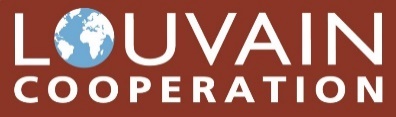 CommitmentsExpected resultsExpected deadlines123CommitmentsExpected resultsExpected deadlines123DATEThe progress of the commitments is assessed in accordance to the deadlines determined during the commitment step.After a while, depending on the state of implementation on the field, a new environmental diagnosis may be conducted to assess the knowledge of the producer, his or her perceptions, needs and new commitments.SELF-DETERMINED COMMITMENTS OF THE PRODUCERSELF-DETERMINED COMMITMENTS OF THE PRODUCERSELF-DETERMINED COMMITMENTS OF THE PRODUCERSELF-DETERMINED COMMITMENTS OF THE PRODUCERSELF-DETERMINED COMMITMENTS OF THE PRODUCERCommitmentsExpected resultsActual resultsRecommendations and new deadlines123Progress assessmentProgress assessmentProgress assessmentProgress assessmentProgress assessment  Low   Average  Good  High  Low   Average  Good  High  Low   Average  Good  High  Low   Average  Good  High  Low   Average  Good  HighCOMMITMENTS OF THE TECHNICAL TEAMCOMMITMENTS OF THE TECHNICAL TEAMCOMMITMENTS OF THE TECHNICAL TEAMCOMMITMENTS OF THE TECHNICAL TEAMCOMMITMENTS OF THE TECHNICAL TEAMCommitmentsExpected resultsActual resultsRecommendations and new deadlines123Progress assessmentProgress assessmentProgress assessmentProgress assessmentProgress assessment  Low   Average  Good  High  Low   Average  Good  High  Low   Average  Good  High  Low   Average  Good  High  Low   Average  Good  High[Potential comments]WHAT LESSONS DOES THE PRODUCER DRAW FROM THE IMPLEMENTATION OF HIS/HER COMMITMENTS? WHAT LESSONS DOES THE TECHNICAL TEAM DRAW FROM THE IMPLEMENTATION OF ITS COMMITMENTS?APPENDIX 1 - GLOSSARYBiodiversity: depicts species (animal, vegetal), ecosystems and genes diversity, and their interactions. To simplify, biodiversity is the diversity of life on Earth.Climate change: change of climate attributable directly or indirectly to human activity, which distorts the composition of the world’s atmosphere and adds to the natural variability of the climate observed during comparable time periods [UN].Environmental awareness: refers to the inclusion of environmental concerns by local institutions and communities in their daily management. It means becoming aware of one’s environmental footprint and vulnerability in the face of sudden change in environmental conditions.Environment management: management of the productive use of natural resources without reducing its productivity nor its quality [UNEP].Environmental sustainability: refers to the capacity of the environment to maintain its key functions and processes on the long run. It means not taking from the Earth more than what it’s giving.Greenhouse gases (GHG): gaseous components that absorb infrared radiation emitted by the Earth's surface and contribute to the greenhouse effect. Their increased concentration in the Earth's atmosphere is one of the factors responsible for global warming.Mitigation: structural or non-structural measures taken to limit the negative impact of natural hazards, environmental degradation and technological risks [UNEP].Sustainable development: development that meets the needs of the present, without compromising the ability of future generations to meet their own needs. It has three important pillars: environmental, economic and social aspects.APPENDIX 2 - DESCRIPTION OF THE ENVIRONMENTAL CONTEXTSOILType: clayey, siliceous, limestone, humus richComposition: fertility, richness in organic matter, richness in nutritive elements, concentration of nitrates, phosphates, chemicals, heavy metalsPhysical quality: erosion, salinization, desertification, drainageUse: farming, breeding, extraction, fishery production, urban use (housing, administration, trade, industry, recreation, roads)Agriculture: chemical or organic fertilizers, pesticide, insecticideWATERHydrography and hydrology: oceans, seas, lakes, rivers, glaciers, watershedsQuality: good/bad, sources of contamination, consequences on fauna and floraAvailability: low/high, constant/disparate, tendency to suffer drought or floodsRural management*: irrigation system, wastewater disposalUrban management*: wastewater collection and treatment systemsAIRChemical quality: concentration in ozone, NO2, PM10Perception: pollution, smog, unpleasant smellsContamination sources: urban traffic, industry, miningBIODIVERSITY*: fauna and floraSpecies: particular, protected, endangered speciesVegetal cover: primary/secondary/tertiary, reforestation/deforestationEcosystem services*Hazards: pests, invasive species, deforestation, road constructionCLIMATE AND CLIMATE CHANGE*Type of climate: temperate/tropical/arid, seasons, average annual temperature and precipitationExtreme events or conditions: frosts, hail, droughts, floods, hurricanes, volcanic eruptions, earthquakesClimate change: changes in season, temperature, rainfall, extreme eventsConsequences: delays in agricultural calendars, agriculture yield reduction